NJDEP Hotline: 1-887-927-6337Morris County Hotline: 1-888-260-3802	Morris County Department of Law & Public SafetyIllegal Dumping Enforcement:Illegal dumping and other harmful unau- thorized activity will result in swift and severe enforcement penalties including:N.J.S.A. 13:1D-9.3A fine of $2,500 for the first offense; up to $5,000 for the second; and up to$10,000 for each subsequent offense.Loss of driver’s license for six months to one year.Forfeiture of vehicles used or intended for use in the unlawful transportation or disposal of solid waste.Community service up to 90 days.N.J.A.C. 7:26-3.4 (b)Failure to deposit all collected solid waste at an approved facility.   Base penalty$5,000.00 - Non Minor Violation.PUBLIC HEALTHPrevent, Promote, ProtectMorris County Department of Law& Public Safety  Office of Health ManagementPO Box 900Morristown, NJ 07963-0900 located at 634 West Hanover Ave.Morris Township, NJ 07961 Phone 973-631-5484, Fax 973-285-6905Morris County Solid Waste EnforcementPhone 973-347-1106, Fax 973-347-3784Contact your local Police Department Contact your local Health DepartmentN.J.D.E.P. Hotline:1- 887- WARN DEP (1-887-927-6337)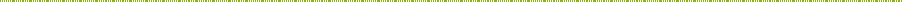 Morris County Solid Waste Enforcement Hotline:1-888-260-3802www.morriscountynj.gov/health/N.J.D.E.P. Hotline:1- 887- WARN DEP (1-887-927-6337)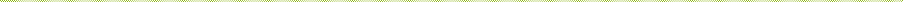 Printed August 2015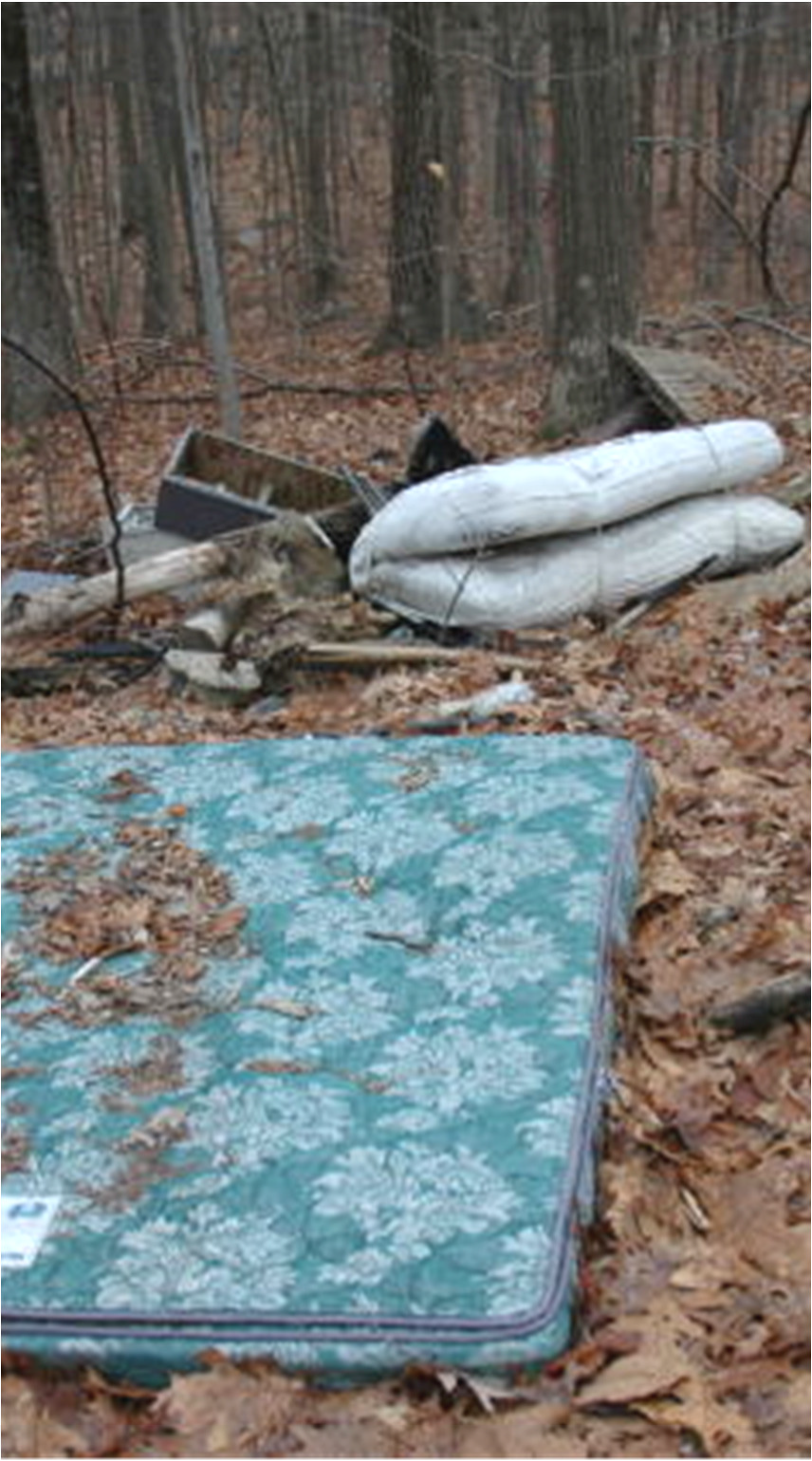 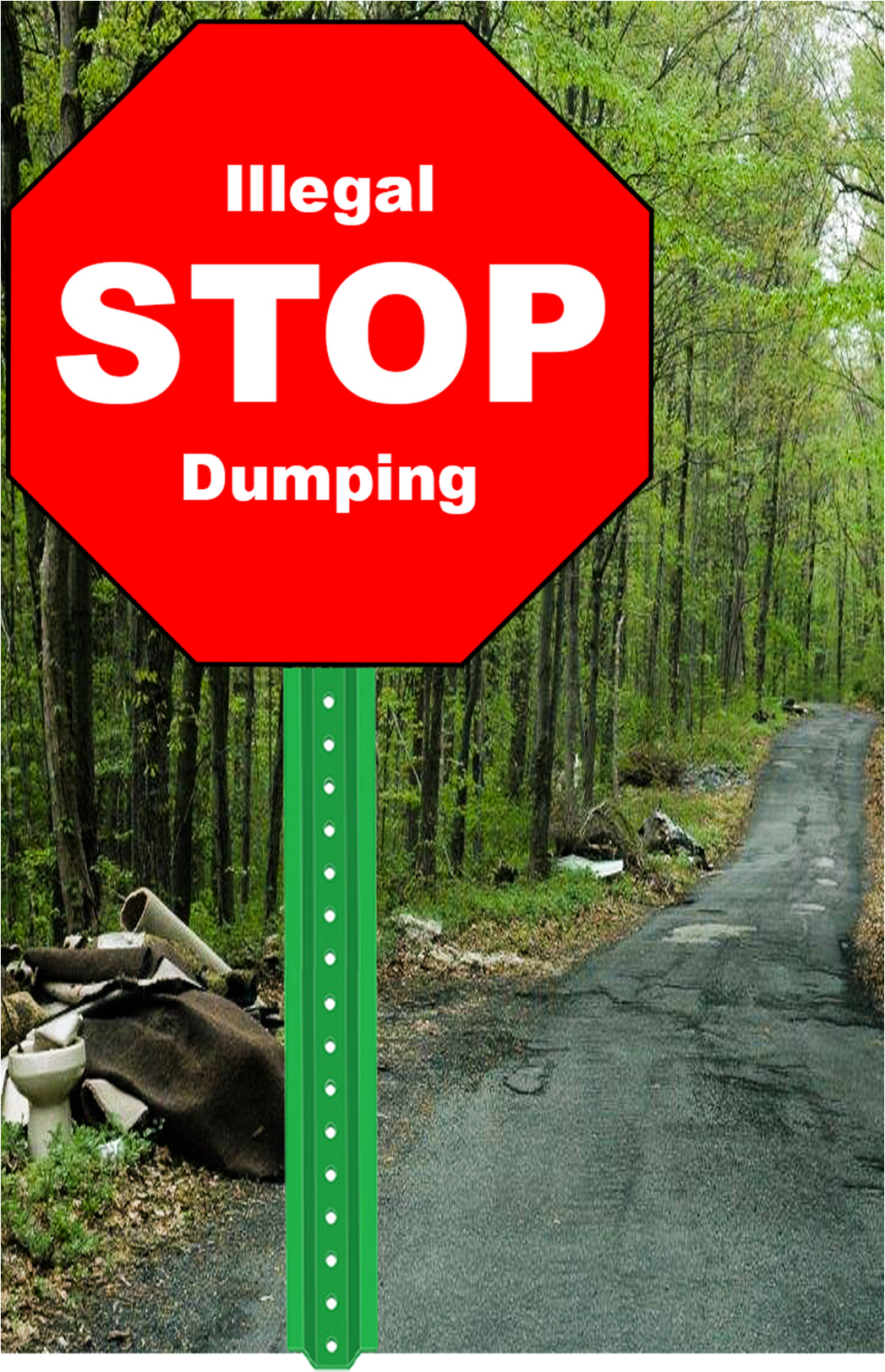 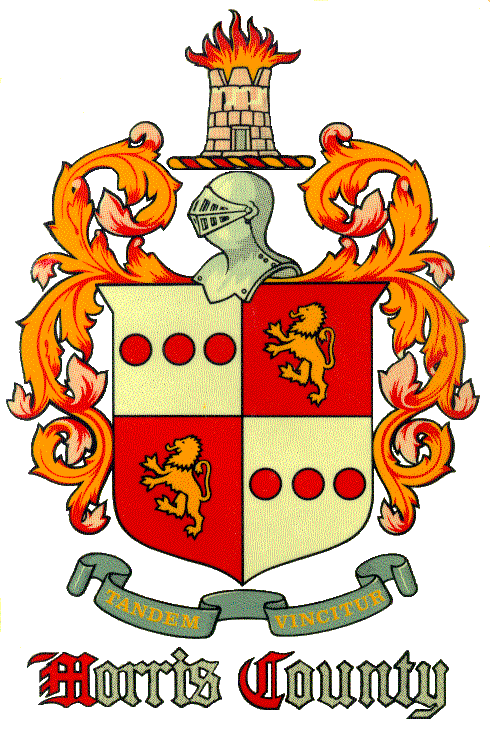 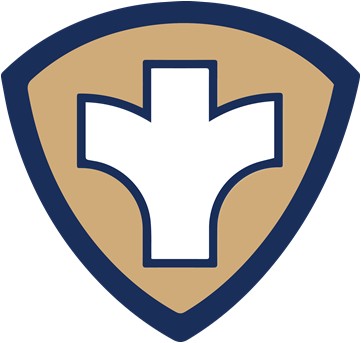 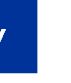 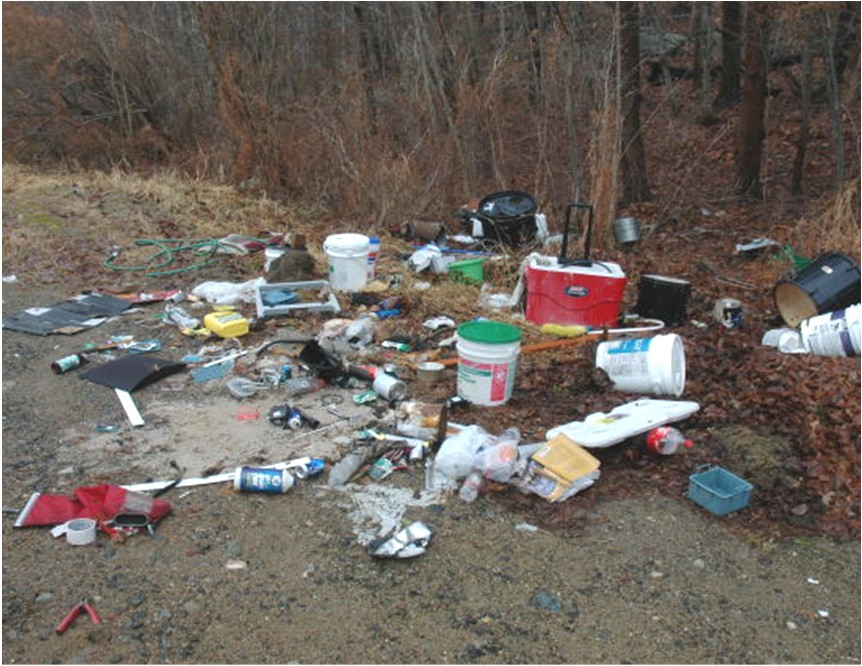 What is illegal dumping?Illegal dumping is the intentional dumping of solid waste on public or private property not permitted to receive the waste without the property owner’s consent. It is also referred to as “open dumping,” “fly dumping,” or “midnight dumping.” Illegal dumping also includes throwing debris out of a car window, placing waste along roadsides or in someone else’s dumpster.Illegal dumping typically includes:Construction and demolition debris, such as drywall, roofing shingles, lumber, bricks, concrete, asphalt millings, and siding.Appliances or “white goods”FurnitureYard waste/landscaper wasteHousehold wasteMedical wasteFast food litter and cigarette buttsWho illegally dumps?ContractorsLandscapersTire recyclersSmall waste hauling contractorsLocal residentsIgnorant peopleIllegal dumping occurs for a variety of reasons:Save money to avoid disposal fees and transportation costs.Lax enforcement.Laziness or not being aware of where to dispose of the waste.Materials banned from landfills.Avoid state solid & hazardous waste regis- tration regulations.Illegal dumping sites:Illegal dumping sites may vary but often include abandoned residential, commercial, or industrial properties, private or public land (state parks), railways, and infrequently used roadways.Dumpers look for areas that are rarely main- tained and vulnerable because of their accessi- bility and poor lighting.  Illegal dumping common- ly occurs at night or in the early morning hours.Why is illegal dumping a problem?The health risk associated with illegal dumping is significant. Areas used for illegal dumping may be accessible to people, especially children, who are vulnerable to the physical (protruding nails or sharp edges) and chemicals (harmful fluids or dust) hazards posed by wastes. Rodents, insects and other vermin attracted to dump sites may also pose a health risk. Dump sites with scrap tires provide an ideal breeding ground for mos- quitos.In addition, countless neighborhoods have been evacuated and property damage has been signif- icant because of dump sites that caught fire, either by spontaneous combustion or, more com- monly, by arson.Illegal dumping can impact proper drainage or runoff, making areas more susceptible to flooding when wastes block ravines, creeks, culverts, and drainage basins.How can I help?Morris County’s Solid Waste Enforcement Office is dedicated to investigating and resolving citizen reports of illegal dumping. While not every com- plaint can be resolved quickly, be assured we are committed to investigating promptly and taking appropriate action. You may remain anonymous.Report the illegal dumping or suspicious behavior to the Police Department, but do not approach illegal dumpers.  Report:Date and time of the incident.The vehicle license plate.A description of the vehicle.The location of the dumping incident.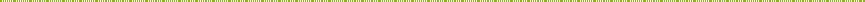 Spread the word to your friends and neighbors that illegal dumping is a crime.SEE IT, REPORT IT!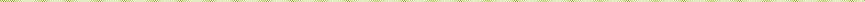 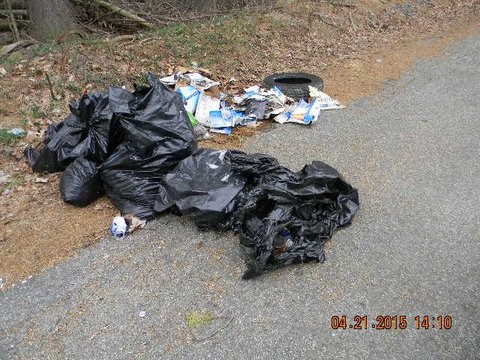 This pamphlet and the information contained herein shall not constitute legal advice and should not be relied upon in lieu of consultation with the appropriate legal advisors. In addition, the contents of this pamphlet are not intended to supersede, abridge or alter the regulations set forth by the New Jersey Department of Environmental Protection (NJDEP).